Пост-релизо проведении августовской педагогической сессии педагогических и руководящих работников муниципальной системы образования Города ТомскаВ рамках августовской педагогической сессии педагогических и руководящих работников муниципальной системы образования Города Томска на базе МБОУ ДО ДДиЮ «Факел» проведена секция «Методические аспекты деятельности муниципальной системы дополнительного образования».	В секции приняли участие 35 педагогических и руководящих работников муниципальной системы образования из 22 учреждений города Томска: МБОУ ДЮЦ «Синяя птица», ДДТ «Планета», ДДТ «Созвездие», ДДТ «Искорка», ЦДТ «Луч», МБОУ ДО ДДиЮ «Факел», ДДТ «Звездочка», МБОУ ДО ДДиЮ «Наша гавань», МАО ДОД ДДиЮ «У Белого озера», МАОУ Томска «Хоби-центр», МБОУ ДО ДДЮ «Кедр», Дворец творчества детей и молодежи, МАОУ «Центр Сибирского фольклора», ДШИ № 4,  МАОУ лицей № 51, МАОУ СОШ № 58, МАОУ СОШ № 36, МАОУ СОШ№ 40 с/п ДШИ, МАОУ СОШ № 30, ТГПУ. В секции конференции приняли участие 1  педагогических и руководящих работников муниципальной системы образования Города Томска. Секция конференции проведена в форме круглого стола.	В соответствии с программой конференции спикерами секции на общее обсуждение были вынесены следующие вопросы: После принятия проекта резолюции участниками методического объединения г.Томска были запланированы встречи для предметного обсуждения рассмотренных вопросов.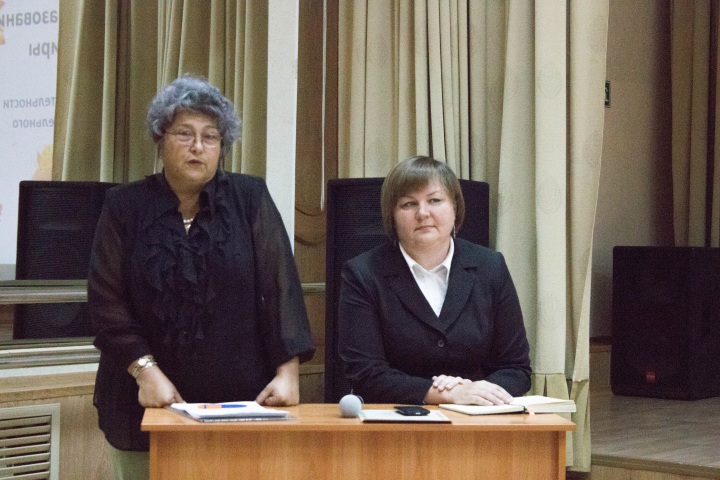 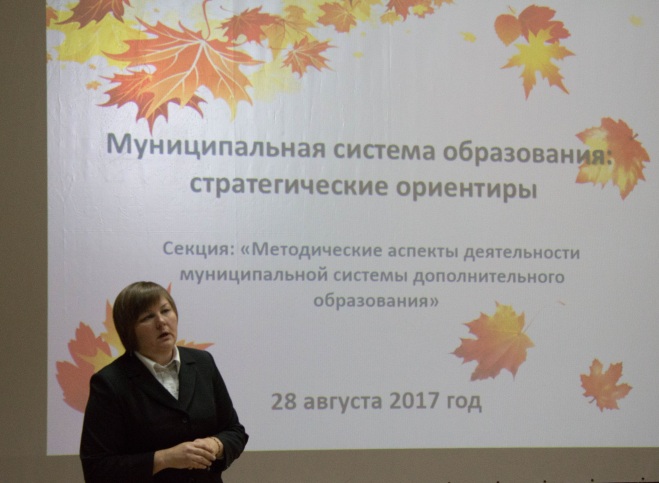 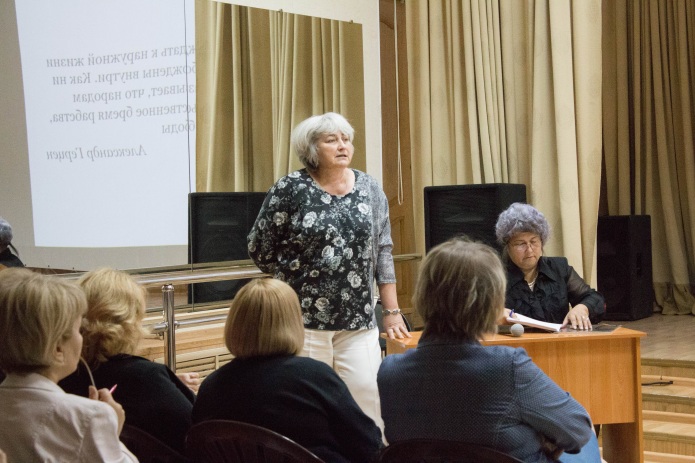 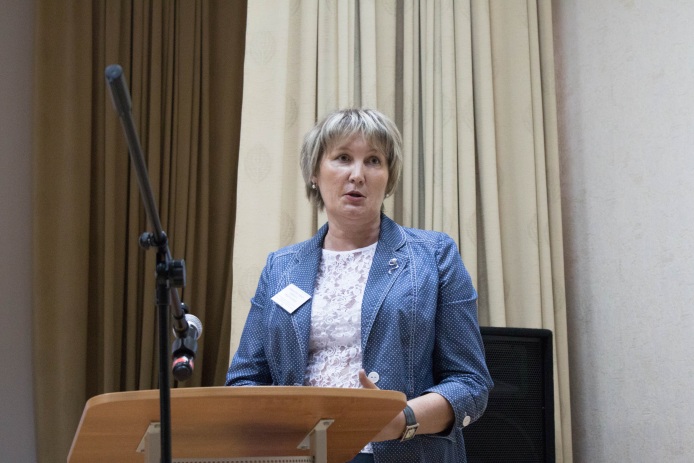 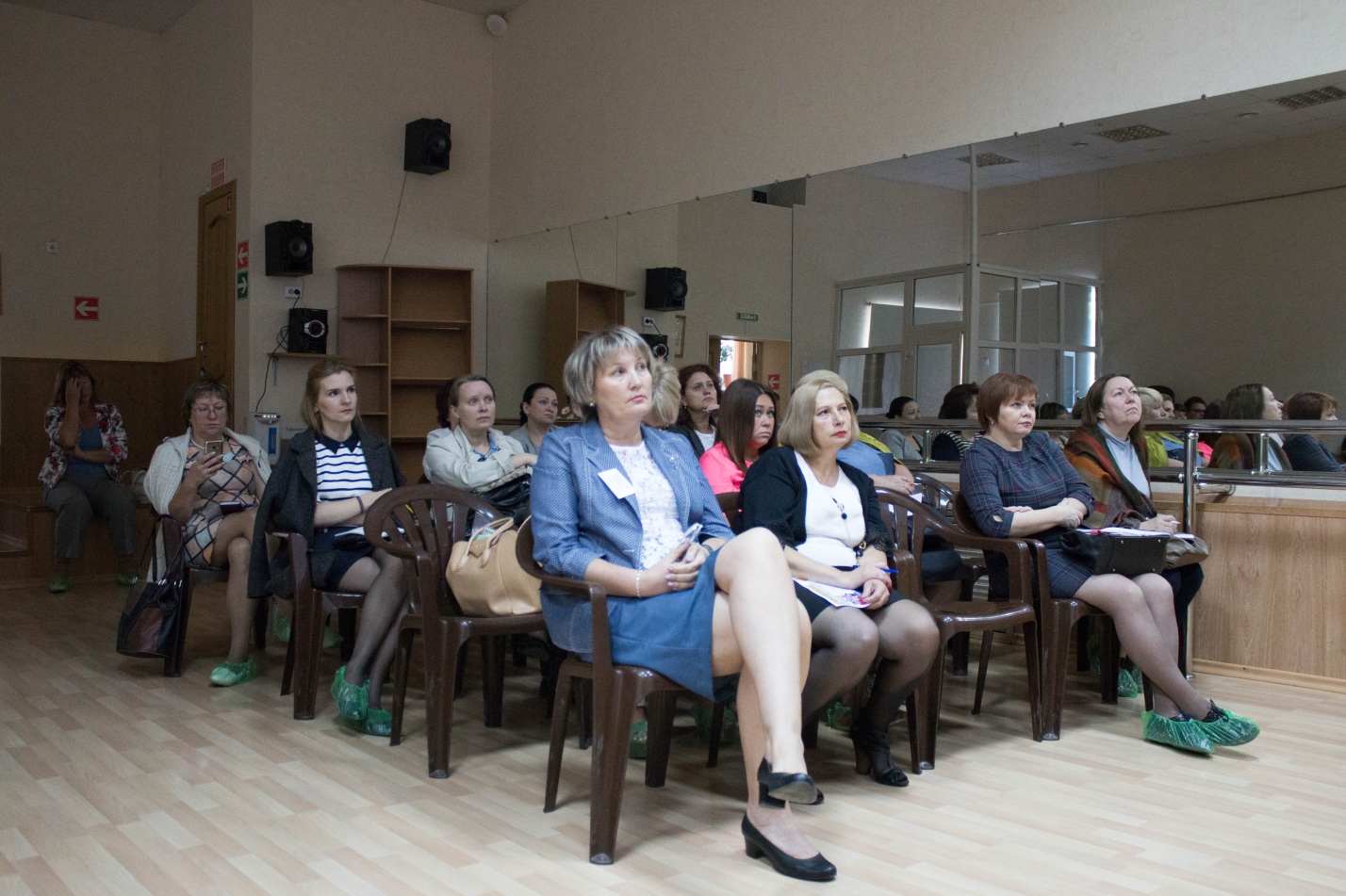 Тема: Методические аспекты деятельности муниципальной системы дополнительного образования.Место проведения: МБОУ ДО ДДЮ «Факел» г. ТомскаОтветственный: Евжик Ирина Станиславовна, методист МАУ ИМЦТема: Методические аспекты деятельности муниципальной системы дополнительного образования.Место проведения: МБОУ ДО ДДЮ «Факел» г. ТомскаОтветственный: Евжик Ирина Станиславовна, методист МАУ ИМЦПленарная частьПленарная частьОткрытие работы секцииЛапкина Лидия Александровна, начальник отдела по дополнительному образованиюПриветственное слово  Мэра Города  Томска (видеообращение к педагогическим работникам)Кляйн Иван Григорьевич, Мэр Города  ТомскаИтоги деятельности муниципальной системы дополнительного образования в 2016 – 2017 учебном году.Основные направления методической работы в учреждениях дополнительного образования в 2017 – 2018  учебном годуЕвжик И.С.Евжик И.С.Круглый столКруглый столПрограммно – методическое сопровождение деятельности педагога дополнительного образования:- Программа педагога дополнительного образования- Формы и методы контроля качества образования в учреждениях дополнительного образования- Методическая служба УДО: структура и задачиВанюкова А.А., методист ОЦДОДДТ «У Белого озера»ДДЮ «Факел»ДЮЦ «Звёздочка»ДЮЦ «Синяя птица»ДТДиМФормы и методы контроля качества образования в ДДи Ю «Факел»Пономарева Т.А., методист МБОУ ДО ДДиЮ «Факел»Принятие проекта резолюцииЕвжик  Ирина Станиславовна,  методист МАУ ИМЦ